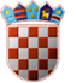 REPUBLIKA HRVATSKA
ZAGREBAČKA ŽUPANIJA
GRAD IVANIĆ-GRAD
GRADSKO IZBORNO POVJERENSTVO 
GRADA IVANIĆ-GRADA

KLASA:013-01/18-01/1
URBROJ:238/10-01-18-351					
Ivanić-Grad, 7.4.2018. 

Na temelju članka 25. Odluke o provedbi izbora za članove vijeća mjesnih odbora na području Grada Ivanić-Grada (Službeni glasnik Grada Ivanić-Grada broj 02/18)  Gradsko izborno povjerenstvo Grada Ivanić-Grada donosi	R j e š e nj ePrihvaćaju se i utvrđuju se kao pravovaljane slijedeće	KANDIDACIJSKE LISTE I ZBIRNA LISTA
ZA IZBOR ČLANOVA VIJEĆA 
MJESNOG ODBORA BREŠKA GREDA1. HRVATSKA DEMOKRATSKA ZAJEDNICA - HDZ, HRVATSKA SOCIJALNO LIBERALNA STRANKA - HSLS, NARODNA STRANKA - REFORMISTI, BM 365 - STRANKA RADA I SOLIDARNOSTI - STRANKA RADA I SOLIDARNOSTI		Nositelj liste: MIROSLAV ROŠIN	MIROSLAV ROŠIN; HRVAT; adresa: GREDSKA 13, BREŠKA GREDA; rođ. 10.9.1975.; OIB: 05522792510; MSREĆKO RASTOVIĆ; HRVAT; adresa: DUGOSELSKA 29, BREŠKA GREDA; rođ. 14.6.1952.; OIB: 67376431301; MBOJAN KELŠIN; HRVAT; adresa: GREDSKA 7, BREŠKA GREDA; rođ. 7.1.1989.; OIB: 81572499814; M2. HRVATSKA NARODNA STRANKA - LIBERALNI DEMOKRATI - HNS		Nositelj liste: MATIJA BAČEK	MATIJA BAČEK; HRVAT; adresa: PETRINJSKA 13, BREŠKA GREDA; rođ. 18.8.1992.; OIB: 14042313980; MŽARKO ROŠIN PETRINEC; HRVAT; adresa: PETRINJSKA 17, BREŠKA GREDA; rođ. 12.6.1991.; OIB: 27423672842; MMARKO PAVANIĆ; HRVAT; adresa: PREDRAGOVA 5, ŠEMOVEC BREŠKI; rođ. 10.12.1990.; OIB: 18356097769; M3. HRVATSKA SELJAČKA STRANKA - HSS		Nositelj liste: BRANKO ŠKULEC	BRANKO ŠKULEC; HRVAT; adresa: DUGOSELSKA 16, POSAVSKI BREGI; rođ. 1.4.1963.; OIB: 91808905278; MBOSILJKA BAČEK; HRVATICA; adresa: PETRINSKA 13, GREDA BREŠKA; rođ. 27.11.1965.; OIB: 00498635708; ŽNINO BAČEK; HRVAT; adresa: DUGOSELSKA 6, POSAVSKI BREGI; rođ. 20.8.1974.; OIB: 52696128646; MZBIRNA LISTA VIJEĆA MJESNOG ODBORA
BREŠKA GREDA1. HRVATSKA DEMOKRATSKA ZAJEDNICA - HDZ, HRVATSKA SOCIJALNO LIBERALNA STRANKA - HSLS, NARODNA STRANKA - REFORMISTI, BM 365 - STRANKA RADA I SOLIDARNOSTI - STRANKA RADA I SOLIDARNOSTI		Nositelj liste: MIROSLAV ROŠIN2. HRVATSKA NARODNA STRANKA - LIBERALNI DEMOKRATI - HNS		Nositelj liste: MATIJA BAČEK	3. HRVATSKA SELJAČKA STRANKA - HSS		Nositelj liste: BRANKO ŠKULEC	Predsjednica:
Jasna Grgurić, dipl.iur., v.r.REPUBLIKA HRVATSKA
ZAGREBAČKA ŽUPANIJA
GRAD IVANIĆ-GRAD
GRADSKO IZBORNO POVJERENSTVO 
GRADA IVANIĆ-GRADA

KLASA:013-01/18-01/1
URBROJ:238/10-01-18-352					
Ivanić-Grad, 7.4.2018. 

Na temelju članka 25. Odluke o provedbi izbora za članove vijeća mjesnih odbora na području Grada Ivanić-Grada (Službeni glasnik Grada Ivanić-Grada broj 02/18)  Gradsko izborno povjerenstvo Grada Ivanić-Grada donosi	R j e š e nj ePrihvaćaju se i utvrđuju se kao pravovaljane slijedeće	KANDIDACIJSKE LISTE I ZBIRNA LISTA
ZA IZBOR ČLANOVA VIJEĆA 
MJESNOG ODBORA CAGINEC - PRKOS1. HRVATSKA DEMOKRATSKA ZAJEDNICA - HDZ, HRVATSKA SOCIJALNO LIBERALNA STRANKA - HSLS, NARODNA STRANKA - REFORMISTI, BM 365 - STRANKA RADA I SOLIDARNOSTI - STRANKA RADA I SOLIDARNOSTI		Nositelj liste: STJEPAN MAHOVLIĆ	STJEPAN MAHOVLIĆ; HRVAT; adresa: P. JELIĆA 6, CAGINEC, IVANIĆ-GRAD; rođ. 13.2.1960.; OIB: 62011259099; MMILICA PILIČIĆ; HRVATICA; adresa: SELSKA 14, CAGINEC, IVANIĆ-GRAD; rođ. 30.6.1979.; OIB: 75160246236; ŽANTO OREČ; HRVAT; adresa: SELSKA 19, CAGINEC, IVANIĆ-GRAD; rođ. 19.1.1954.; OIB: 93422605078; MGORAN BREZNIČKI; HRVAT; adresa: D. FLAJPANA 87, CAGINEC, IVANIĆ-GRAD; rođ. 3.11.1966.; OIB: 28539273102; MIVAN CEPETIĆ VULAMA; HRVAT; adresa: TRATINSKA 2, IVANIĆ-GRAD; rođ. 13.10.1995.; OIB: 63147940161; MANTONELA KOSEC; HRVATICA; adresa: BRAĆE KALČIĆ 17, IVANIĆ-GRAD; rođ. 4.2.1992.; OIB: 86670767883; ŽRUŽICA HUZANIĆ; HRVATICA; adresa: D.FLAJPANA 26, CAGINEC, IVANIĆ-GRAD; rođ. 6.6.1980.; OIB: 71273711620; Ž2. KANDIDACIJSKA LISTA GRUPE BIRAČA MJESNOG ODBORA - CAGINEC-PRKOS		Nositelj liste: NEVENKA MATIJA	NEVENKA MATIJA; HRVATICA; adresa: B. KALČIĆ 12, IVANIĆ-GRAD; rođ. 3.10.1970.; OIB: 47777591733; ŽDANIJELA TUČKORIĆ; HRVATICA; adresa: OMLADINSKA 30, IV. GRABERJE; rođ. 17.6.1975.; OIB: 20545173378; ŽMARKO VUKOVIĆ; HRVAT; adresa: 65. BATALJUNA ZNG, IVANIĆ-GRAD; rođ. 22.1.1981.; OIB: 70700278674; MDRAŽEN RATKO VRBASLIJA; HRVAT; adresa: BRAĆE KALČIĆ 13, IVANIĆ-GRAD; rođ. 16.4.1971.; OIB: 25857994387; MMARICA BINIČKI; HRVATICA; adresa: OMLADINSKA 32, IV. GRABERJE; rođ. 10.5.1951.; OIB: 10302512280; ŽDRAGAN BARTOLIĆ; HRVAT; adresa: OMLADINSKA 3, CAGINEC, IV. GRABERJE; rođ. 14.2.1984.; OIB: 38589942368; MANNA KOZAK; HRVATICA; adresa: ULICA JELA 3, CAGINEC, IV. GRABERJE; rođ. 23.5.1994.; OIB: 78581543735; Ž3. KANDIDACIJSKA LISTA GRUPE BIRAČA MJESNOG ODBORA - CAGINEC-PRKOS		Nositelj liste: TOMICA GORIČAN	TOMICA GORIČAN; HRVAT; adresa: BRAĆE KALČIĆA 16, IVANIĆ-GRAD; rođ. 27.8.1967.; OIB: 05958362449; MMATIJA POSILOVIĆ; HRVAT; adresa: TOME LUDVAIĆA 18, CAGINEC; rođ. 19.11.1987.; OIB: 51059008604; MJADRANKO LISAK; HRVAT; adresa: PAVLE JELIĆA 29, CAGINEC; rođ. 18.6.1982.; OIB: 07180301334; MVERICA POVALEC; HRVATICA; adresa: ZAGREBAČKA 34, CAGINEC; rođ. 1.1.1956.; OIB: 34004235239; ŽMARIJA BERINIĆ; HRVATICA; adresa: ZAGREBAČKA 2, CAGINEC; rođ. 16.8.1969.; OIB: 69833613338; ŽANKICA PELESK; HRVATICA; adresa: PRKOS 3A, IVANIĆ-GRAD; rođ. 29.5.1966.; OIB: 65857190539; ŽMARIN VLAHOVIĆ; HRVAT; adresa: TOME LUDVAIĆA 22, CAGINEC; rođ. 23.10.1976.; OIB: 94507729069; M4. SOCIJALDEMOKRATSKA PARTIJA HRVATSKE - SDP, HRVATSKA SELJAČKA STRANKA - HSS, HRVATSKA STRANKA UMIROVLJENIKA - HSU		Nositelj liste: NIKOLA HUZANIĆ	NIKOLA HUZANIĆ; HRVAT; adresa: BRAĆE KALČIĆA 1, IVANIĆ-GRAD; rođ. 17.12.1947.; OIB: 49075386861; MVIŠNJA VULAMA; HRVATICA; adresa: 65. ZNG BATALJUNA 101, IVANIĆ-GRAD; rođ. 7.7.1967.; OIB: 30833599733; ŽMLADEN RATKOVIĆ; HRVAT; adresa: OMLADINSKA 18, CAGINEC; rođ. 16.5.1982.; OIB: 71555960056; MZLATKO HORVAT; HRVAT; adresa: OMLADINSKA 41, CAGINEC; rođ. 10.11.1960.; OIB: 81870860270; MBOŽICA MIŠIĆ; HRVATICA; adresa: OMLADINSKA 31, CAGINEC; rođ. 10.12.1961.; OIB: 74904316534; ŽLJERKA JAMBREŠIĆ; HRVATICA; adresa: PRKOS 6, CAGINEC; rođ. 6.10.1981.; OIB: 90654847592; ŽDARKO LOVREKOVIĆ; HRVAT; adresa: OMLADINSKA 20, CAGINEC; rođ. 6.10.1981.; OIB: 49873364978; MZBIRNA LISTA VIJEĆA MJESNOG ODBORA
CAGINEC – PRKOS1. HRVATSKA DEMOKRATSKA ZAJEDNICA - HDZ, HRVATSKA SOCIJALNO LIBERALNA STRANKA - HSLS, NARODNA STRANKA - REFORMISTI, BM 365 - STRANKA RADA I SOLIDARNOSTI - STRANKA RADA I SOLIDARNOSTI		Nositelj liste: STJEPAN MAHOVLIĆ	2. KANDIDACIJSKA LISTA GRUPE BIRAČA MJESNOG ODBORA - CAGINEC-PRKOS		Nositelj liste: NEVENKA MATIJA	3. KANDIDACIJSKA LISTA GRUPE BIRAČA MJESNOG ODBORA - CAGINEC-PRKOS		Nositelj liste: TOMICA GORIČAN	4. SOCIJALDEMOKRATSKA PARTIJA HRVATSKE - SDP, HRVATSKA SELJAČKA STRANKA - HSS, HRVATSKA STRANKA UMIROVLJENIKA - HSU		Nositelj liste: NIKOLA HUZANIĆ	Predsjednica:
Jasna Grgurić, dipl.iur., v.r.REPUBLIKA HRVATSKA
ZAGREBAČKA ŽUPANIJA
GRAD IVANIĆ-GRAD
GRADSKO IZBORNO POVJERENSTVO 
GRADA IVANIĆ-GRADA

KLASA:013-01/18-01/1
URBROJ:238/10-01-18-353					
Ivanić-Grad, 7.4.2018. 

Na temelju članka 25. Odluke o provedbi izbora za članove vijeća mjesnih odbora na području Grada Ivanić-Grada (Službeni glasnik Grada Ivanić-Grada broj 02/18)  Gradsko izborno povjerenstvo Grada Ivanić-Grada donosi	R j e š e nj ePrihvaćaju se i utvrđuju se kao pravovaljane slijedeće	KANDIDACIJSKE LISTE I ZBIRNA LISTA
ZA IZBOR ČLANOVA VIJEĆA 
MJESNOG ODBORA DEANOVEC1. HRVATSKA DEMOKRATSKA ZAJEDNICA - HDZ, HRVATSKA SOCIJALNO LIBERALNA STRANKA - HSLS, NARODNA STRANKA - REFORMISTI, BM 365 - STRANKA RADA I SOLIDARNOSTI - STRANKA RADA I SOLIDARNOSTI		Nositelj liste: DARIO KEZERIĆ	DARIO KEZERIĆ; HRVAT; adresa: JOSIPA BADALIĆA 78, DEANOVEC; rođ. 5.2.1984.; OIB: 75859324424; MTENA KOVAČEVIĆ; HRVATICA; adresa: COBOVIĆEVA 31, DEANOVEC; rođ. 29.12.1989.; OIB: 28907023489; ŽSINIŠA HALAŠ; HRVAT; adresa: JOSIPA BADALIĆA 25, DEANOVEC; rođ. 8.3.1988.; OIB: 15479790099; MDARKO MIRT; HRVAT; adresa: JOSIPA BADALIĆA 75, DEANOVEC; rođ. 20.3.1980.; OIB: 09661834009; MINES ČABRAJEC; HRVATICA; adresa: JOSIPA BADALIĆA 10B, DEANOVEC; rođ. 10.7.1990.; OIB: 67895494903; Ž2. HRVATSKA SELJAČKA STRANKA - HSS		Nositelj liste: FRANJO TOVERNIĆ	FRANJO TOVERNIĆ; HRVAT; adresa: JOSIPA BADALIĆA 23, DENOVEC; rođ. 2.10.1954.; OIB: 06852641906; MMARIO KURI; HRVAT; adresa: JOSIPA COBOVIĆA 9, DEANOVEC; rođ. 23.8.1977.; OIB: 44276747048; MSTJEPAN SVIBOVEC; HRVAT; adresa: JOSIPA BADALIĆA 10A, DEANOVEC; rođ. 15.11.1953.; OIB: 37571325947; MMARINA MUCAK; HRVATICA; adresa: JOSIPA BADALIĆA 9, DEANOVEC; rođ. 23.7.1987.; OIB: 22739271811; ŽMARIJANA MEŠTROVIĆ; HRVATICA; adresa: JOSIPA COBOVIĆA 5, DEANOVEC; rođ. 31.1.1983.; OIB: 39107007852; Ž3. SOCIJALDEMOKRATSKA PARTIJA HRVATSKE - SDP, HRVATSKA STRANKA UMIROVLJENIKA - HSU		Nositelj liste: MLADEN PRELEC	MLADEN PRELEC; HRVAT; adresa: JOSIPA BADALIĆA 58, DEANOVEC; rođ. 9.12.1972.; OIB: 84692289267; MANTUN LISJAK; HRVAT; adresa: JOSIPA BADALIĆA 86, DEANOVEC; rođ. 15.9.1945.; OIB: 60269887576; MPAULINA GRGURIĆ; HRVATICA; adresa: IVANA HORČIĆKE 48, DEANOVEC; rođ. 21.2.2000.; OIB: 71487144515; ŽJADRANKA RAPLJAN; HRVATICA; adresa: KOCMANOVA 3, DEANOVEC; rođ. 19.6.1965.; OIB: 66285967208; ŽMATIJA ŽERJAV; HRVAT; adresa: JOSIPA BADALIĆA 5, DEANOVEC; rođ. 2.4.1992.; OIB: 50773977392; MZBIRNA LISTA VIJEĆA MJESNOG ODBORA
DEANOVEC1. HRVATSKA DEMOKRATSKA ZAJEDNICA - HDZ, HRVATSKA SOCIJALNO LIBERALNA STRANKA - HSLS, NARODNA STRANKA - REFORMISTI, BM 365 - STRANKA RADA I SOLIDARNOSTI - STRANKA RADA I SOLIDARNOSTI		Nositelj liste: DARIO KEZERIĆ	2. HRVATSKA SELJAČKA STRANKA - HSS		Nositelj liste: FRANJO TOVERNIĆ	3. SOCIJALDEMOKRATSKA PARTIJA HRVATSKE - SDP, HRVATSKA STRANKA UMIROVLJENIKA - HSU		Nositelj liste: MLADEN PRELEC	Predsjednica:
Jasna Grgurić, dipl.iur., v.r.REPUBLIKA HRVATSKA
ZAGREBAČKA ŽUPANIJA
GRAD IVANIĆ-GRAD
GRADSKO IZBORNO POVJERENSTVO 
GRADA IVANIĆ-GRADA

KLASA:013-01/18-01/1
URBROJ:238/10-01-18-354					
Ivanić-Grad, 7.4.2018. 

Na temelju članka 25. Odluke o provedbi izbora za članove vijeća mjesnih odbora na području Grada Ivanić-Grada (Službeni glasnik Grada Ivanić-Grada broj 02/18)  Gradsko izborno povjerenstvo Grada Ivanić-Grada donosi	R j e š e nj ePrihvaćaju se i utvrđuju se kao pravovaljane slijedeće	KANDIDACIJSKE LISTE I ZBIRNA LISTA
ZA IZBOR ČLANOVA VIJEĆA 
MJESNOG ODBORA DONJI ŠARAMPOV1. HRVATSKA DEMOKRATSKA ZAJEDNICA - HDZ, HRVATSKA SOCIJALNO LIBERALNA STRANKA - HSLS, NARODNA STRANKA - REFORMISTI, BM 365 - STRANKA RADA I SOLIDARNOSTI - STRANKA RADA I SOLIDARNOSTI		Nositelj liste: VLADO SVIBEN	VLADO SVIBEN; HRVAT; adresa: NAFTAŠKA 16, IVANIĆ-GRAD; rođ. 1.8.1962.; OIB: 35390356737; MSINIŠA KUNEK; HRVAT; adresa: MAJDEKOVA 61, IVANIĆ-GRAD; rođ. 20.5.1971.; OIB: 10155643390; MMARINA TUFEKČIĆ; HRVATICA; adresa: MAJDEKOVA 72, IVANIĆ-GRAD; rođ. 14.9.1984.; OIB: 88333146526; ŽZLATA SUTARA; HRVATICA; adresa: ODVOJAK KELŠINOVE ULICE 3, IVANIĆ-GRAD; rođ. 2.1.1960.; OIB: 49815534115; ŽIVANA KATIĆ; HRVATICA; adresa: S. KELŠINA 2, IVANIĆ-GRAD; rođ. 30.3.1989.; OIB: 13464240717; Ž2. HRVATSKA NARODNA STRANKA - LIBERALNI DEMOKRATI - HNS		Nositelj liste: ČEDOMIR KUŠAR	ČEDOMIR KUŠAR; HRVAT; adresa: STJEPANA KELŠINA 13B, IVANIĆ-GRAD; rođ. 16.2.1970.; OIB: 47877417394; MLJILJANA IVIĆ; HRVATICA; adresa: MAJDEKOVA 193, IVANIĆ-GRAD; rođ. 22.9.1968.; OIB: 58823560188; ŽMIROSLAV KUNEK; HRVAT; adresa: MAJDEKOVA 92, IVANIĆ-GRAD; rođ. 24.3.1966.; OIB: 58893829963; MTAJANA SPIELBERGER; HRVATICA; adresa: MAJDEKOVA 138, IVANIĆ-GRAD; rođ. 7.1.1969.; OIB: 36387459364; ŽBRANKO ŽEGOR; HRVAT; adresa: MAJDEKOVA 29, IVANIĆ-GRAD; rođ. 30.9.1968.; OIB: 96122868202; M3. SOCIJALDEMOKRATSKA PARTIJA HRVATSKE - SDP, HRVATSKA SELJAČKA STRANKA - HSS		Nositelj liste: VLADIMIR CEPETIĆ	VLADIMIR CEPETIĆ; HRVAT; adresa: NOVA ULICA 7, IVANIĆ-GRAD; rođ. 17.6.1956.; OIB: 49536387661; MDALIBOR DELINIĆ; HRVAT; adresa: MAJDEKOVA 140, IVANIĆ-GRAD; rođ. 5.9.1969.; OIB: 57989630515; MJELICA KOVAČEC; HRVATICA; adresa: MAJDEKOVA 66, IVANIĆ-GRAD; rođ. 9.4.1968.; OIB: 44355941117; ŽŽELJKO KOVAČEC; HRVAT; adresa: MAJDEKOVA 64, IVANIĆ-GRAD; rođ. 6.2.1970.; OIB: 42625778408; MMARICA MARŠIĆ; HRVATICA; adresa: NOVA ULICA 5, IVANIĆ-GRAD; rođ. 1.1.1951.; OIB: 80418293396; ŽZBIRNA LISTA VIJEĆA MJESNOG ODBORA
DONJI ŠARAMPOV1. HRVATSKA DEMOKRATSKA ZAJEDNICA - HDZ, HRVATSKA SOCIJALNO LIBERALNA STRANKA - HSLS, NARODNA STRANKA - REFORMISTI, BM 365 - STRANKA RADA I SOLIDARNOSTI - STRANKA RADA I SOLIDARNOSTI		Nositelj liste: VLADO SVIBEN	2. HRVATSKA NARODNA STRANKA - LIBERALNI DEMOKRATI - HNS		Nositelj liste: ČEDOMIR KUŠAR	3. SOCIJALDEMOKRATSKA PARTIJA HRVATSKE - SDP, HRVATSKA SELJAČKA STRANKA - HSS		Nositelj liste: VLADIMIR CEPETIĆ	Predsjednica:
Jasna Grgurić, dipl.iur., v.r.REPUBLIKA HRVATSKA
ZAGREBAČKA ŽUPANIJA
GRAD IVANIĆ-GRAD
GRADSKO IZBORNO POVJERENSTVO 
GRADA IVANIĆ-GRADA

KLASA:013-01/18-01/1
URBROJ:238/10-01-18-355	
Ivanić-Grad, 7.4.2018. 

Na temelju članka 25. Odluke o provedbi izbora za članove vijeća mjesnih odbora na području Grada Ivanić-Grada (Službeni glasnik Grada Ivanić-Grada broj 02/18)  Gradsko izborno povjerenstvo Grada Ivanić-Grada donosi	R j e š e nj ePrihvaćaju se i utvrđuju se kao pravovaljane slijedeće	KANDIDACIJSKE LISTE I ZBIRNA LISTA
ZA IZBOR ČLANOVA VIJEĆA 
MJESNOG ODBORA DUBROVČAK TOPOLJE1. HRVATSKA DEMOKRATSKA ZAJEDNICA - HDZ, HRVATSKA SOCIJALNO LIBERALNA STRANKA - HSLS, NARODNA STRANKA - REFORMISTI, BM 365 - STRANKA RADA I SOLIDARNOSTI - STRANKA RADA I SOLIDARNOSTI		Nositelj liste: IVAN BRCKOVIĆ	IVAN BRCKOVIĆ; HRVAT; adresa: SAVSKA 98, LIJEVI DUBROVČAK; rođ. 13.8.1990.; OIB: 95589979212; MIVICA POKAS; HRVAT; adresa: BRAĆE RADIĆA 35, LIJEVI DUBROVČAK; rođ. 7.7.1970.; OIB: 92957344222; MJOSIP GALINA; HRVAT; adresa: SAVSKA 71, LIJEVI DUBROVČAK; rođ. 10.6.1955.; OIB: 24933153701; MANAMARIJA PILJEK; HRVATICA; adresa: BRAĆE RADIĆA 35, LIJEVI DUBROVČAK; rođ. 18.5.1967.; OIB: 40635311149; ŽMARINA HRESTAK; HRVATICA; adresa: SAVSKA 4, LIJEVI DUBROVČAK; rođ. 22.5.1979.; OIB: 21323074421; Ž2. KANDIDACIJSKA LISTA GRUPE BIRAČA VIJEĆA MJESNOG ODBORA - DUBROVČAK TOPOLJE		Nositelj liste: DEJAN HERCEG	DEJAN HERCEG; HRVAT; adresa: SAVSKA 26, LIJEVI DUBROVČAK; rođ. 21.4.1974.; OIB: 04727654715; MJOSIP KLAK; HRVAT; adresa: BRAĆE RADIĆ 1, LIJEVI DUBROVČAK; rođ. 31.10.1983.; OIB: 32139056754; MMILIVOJ POKAS; HRVAT; adresa: POSILOVIĆEVA 4, LIJEVI DUBROVČAK; rođ. 2.4.1966.; OIB: 56077831546; MIRENA BAREC; HRVATICA; adresa: SAVSKA 17, LIJEVI DUBROVČAK; rođ. 25.3.1968.; OIB: 38920251786; ŽMARIJANA NOVAKOVIĆ; HRVATICA; adresa: KLEKOVA 2, LIJEVI DUBROVČAK; rođ. 8.8.1978.; OIB: 41172850876; Ž3. SOCIJALDEMOKRATSKA PARTIJA HRVATSKE - SDP, HRVATSKA SELJAČKA STRANKA - HSS		Nositelj liste: ALIS BEHLIĆ	ALIS BEHLIĆ; HRVAT; adresa: SAVSKA 8, LIJEVI DUBROVČAK; rođ. 17.9.1993.; OIB: 56379078866; MEMIL IVANKOVIĆ; HRVAT; adresa: 2. SAVSKI ODVOJAK 5, LIJEVI DUBROVČAK; rođ. 9.6.1974.; OIB: 18834395586; MDANIEL ŠENICA; HRVAT; adresa: SAVSKA 11, LIJEVI DUBROVČAK; rođ. 27.5.1974.; OIB: 12597317378; MAZRA BEHLIĆ; HRVATICA; adresa: SAVSKA 8, LIJEVI DUBROVČAK; rođ. 20.7.1997.; OIB: 26903641058; ŽBOŽICA KLAK; HRVATICA; adresa: SAVSKA 97, LIJEVI DUBROVČAK; rođ. 1.10.1997.; OIB: 33897408613; ŽZBIRNA LISTA VIJEĆA MJESNOG ODBORA
DUBROVČAK TOPOLJE1. HRVATSKA DEMOKRATSKA ZAJEDNICA - HDZ, HRVATSKA SOCIJALNO LIBERALNA STRANKA - HSLS, NARODNA STRANKA - REFORMISTI, BM 365 - STRANKA RADA I SOLIDARNOSTI - STRANKA RADA I SOLIDARNOSTI		Nositelj liste: IVAN BRCKOVIĆ	2. KANDIDACIJSKA LISTA GRUPE BIRAČA VIJEĆA MJESNOG ODBORA - DUBROVČAK TOPOLJE		Nositelj liste: DEJAN HERCEG	3. SOCIJALDEMOKRATSKA PARTIJA HRVATSKE - SDP, HRVATSKA SELJAČKA STRANKA - HSS		Nositelj liste: ALIS BEHLIĆ	Predsjednica:
Jasna Grgurić, dipl.iur., v.r.REPUBLIKA HRVATSKA
ZAGREBAČKA ŽUPANIJA
GRAD IVANIĆ-GRAD
GRADSKO IZBORNO POVJERENSTVO 
GRADA IVANIĆ-GRADA

KLASA:013-01/18-01/1
URBROJ:238/10-01-18-356					
Ivanić-Grad, 7.4.2018. 

Na temelju članka 25. Odluke o provedbi izbora za članove vijeća mjesnih odbora na području Grada Ivanić-Grada (Službeni glasnik Grada Ivanić-Grada broj 02/18)  Gradsko izborno povjerenstvo Grada Ivanić-Grada donosi	R j e š e nj ePrihvaćaju se i utvrđuju se kao pravovaljane slijedeće	KANDIDACIJSKE LISTE I ZBIRNA LISTA
ZA IZBOR ČLANOVA VIJEĆA 
MJESNOG ODBORA GRABERJE IVANIĆKO1. HRVATSKA DEMOKRATSKA ZAJEDNICA - HDZ, HRVATSKA SOCIJALNO LIBERALNA STRANKA - HSLS, NARODNA STRANKA - REFORMISTI, BM 365 - STRANKA RADA I SOLIDARNOSTI - STRANKA RADA I SOLIDARNOSTI		Nositelj liste: MLADEN GRIVIĆ	MLADEN GRIVIĆ; HRVAT; adresa: ŠENOINA 5, GRABERJE IVANIĆKO; rođ. 28.7.1958.; OIB: 63913841430; MIVICA DEVČIĆ; HRVAT; adresa: DEREŽANI 19A, GRABERJE IVANIĆKO; rođ. 2.1.1952.; OIB: 48465467588; MHRVOJKA MUSTAČ; HRVATICA; adresa: BRDSKA 93, GRABERJE IVANIĆKO; rođ. 4.1.1975.; OIB: 17894060579; ŽDANIEL BRKIĆ; HRVAT; adresa: VATROGASNA 4, GRABERJE IVANIĆKO; rođ. 8.9.1998.; OIB: 45833580908; MNIKOLINA KULJANAC; HRVATICA; adresa: ZAGREBAČKA 97, GRABERJE IVANIĆKO; rođ. 20.1.1975.; OIB: 47364737442; ŽSENKA VULETIĆ; HRVATICA; adresa: ZAGREBAČKA 118, GRABERJE IVANIĆKO; rođ. 3.7.1980.; OIB: 91513719174; ŽMONIKA KOLAREC; HRVATICA; adresa: DEANOVEČKO BRDO 97, GRABERJE IVANIĆKO; rođ. 26.1.1980.; OIB: 20756678286; Ž2. SOCIJALDEMOKRATSKA PARTIJA HRVATSKE - SDP		Nositelj liste: SREĆKO KUKOVAČEC	SREĆKO KUKOVAČEC; HRVAT; adresa: NAFTAPLINSKA 5, GRABERJE IVANIĆKO; rođ. 17.3.1972.; OIB: 50822646364; MVEDRAN GRETIĆ; HRVAT; adresa: ZAGREBAČKA 64, GRABERJE IVANIĆKO; rođ. 12.11.1979.; OIB: 77990149968; MANTUN PAŽIĆ; HRVAT; adresa: ZAGREBAČKA 81, GRABERJE IVANIĆKO; rođ. 6.5.1969.; OIB: 21382256683; MBORKA KUPREŠAK; SRPKINJA; adresa: DEREŽANI 59A, GRABERJE IVANIĆKO; rođ. 29.4.1962.; OIB: 13300939843; ŽMIRJANA ROVIŠČANEC; HRVATICA; adresa: TESLINA 3, GRABERJE IVANIĆKO; rođ. 15.1.1974.; OIB: 88238567740; ŽDOLORES MARAS; HRVATICA; adresa: ZAGREBAČKA 24, GRABERJE IVANIĆKO; rođ. 30.9.1983.; OIB: 38227023531; ŽMARTA BARIČEVIĆ; HRVATICA; adresa: PAVLA PAVUNIĆA 4, GRABERJE IVANIĆKO; rođ. 11.4.1994.; OIB: 82152267001; ŽZBIRNA LISTA VIJEĆA MJESNOG ODBORA
GRABERJE IVANIĆKO1. HRVATSKA DEMOKRATSKA ZAJEDNICA - HDZ, HRVATSKA SOCIJALNO LIBERALNA STRANKA - HSLS, NARODNA STRANKA - REFORMISTI, BM 365 - STRANKA RADA I SOLIDARNOSTI - STRANKA RADA I SOLIDARNOSTI		Nositelj liste: MLADEN GRIVIĆ	2. SOCIJALDEMOKRATSKA PARTIJA HRVATSKE - SDP		Nositelj liste: SREĆKO KUKOVAČEC	Predsjednica:
Jasna Grgurić, dipl.iur., v.r.REPUBLIKA HRVATSKA
ZAGREBAČKA ŽUPANIJA
GRAD IVANIĆ-GRAD
GRADSKO IZBORNO POVJERENSTVO 
GRADA IVANIĆ-GRADA

KLASA:013-01/18-01/1
URBROJ:238/10-01-18-357					
Ivanić-Grad, 7.4.2018. 

Na temelju članka 25. Odluke o provedbi izbora za članove vijeća mjesnih odbora na području Grada Ivanić-Grada (Službeni glasnik Grada Ivanić-Grada broj 02/18)  Gradsko izborno povjerenstvo Grada Ivanić-Grada donosi	R j e š e nj ePrihvaćaju se i utvrđuju se kao pravovaljane slijedeće	KANDIDACIJSKE LISTE I ZBIRNA LISTA
ZA IZBOR ČLANOVA VIJEĆA 
MJESNOG ODBORA JALŠEVEC1. HRVATSKA DEMOKRATSKA ZAJEDNICA - HDZ, HRVATSKA SOCIJALNO LIBERALNA STRANKA - HSLS, NARODNA STRANKA - REFORMISTI, BM 365 - STRANKA RADA I SOLIDARNOSTI - STRANKA RADA I SOLIDARNOSTI		Nositelj liste: MARIJAN BILANDŽIJA	MARIJAN BILANDŽIJA; HRVAT; adresa: DOLANEC 24, IVANIĆ-GRAD; rođ. 6.9.1952.; OIB: 48324046267; MIVAN BARILIĆ; HRVAT; adresa: BARILIĆEVA 12, IVANIĆ-GRAD; rođ. 8.9.1962.; OIB: 91979080330; MIVAN DOMITROVIĆ; HRVAT; adresa: BARILIĆEVA 6, IVANIĆ-GRAD; rođ. 10.11.1947.; OIB: 03171537622; MMIRELA GLOG; HRVATICA; adresa: DOLANEC 30, IVANIĆ-GRAD; rođ. 2.2.1986.; OIB: 04015404570; ŽDRAGICA IVAK; HRVATICA; adresa: JALŠEVEČKA 17, IVANIĆ-GRAD; rođ. 23.3.1952.; OIB: 62357332631; Ž2. KANDIDACIJSKA LISTA GRUPE BIRAČA MJESNOG ODBORA - JALŠEVEC		Nositelj liste: TOMISLAV ŠEMPER	TOMISLAV ŠEMPER; HRVAT; adresa: ZAJČIĆEVA 30, JALŠEVEC BREŠKI; rođ. 17.12.1985.; OIB: 80348975325; MŽELJKO BAJT; HRVAT; adresa: DOLANEC 21, JALŠEVEC BREŠKI; rođ. 18.7.1960.; OIB: 01675666450; MKATARINA STARČIĆ; HRVATICA; adresa: JALŠEVEČKI ODVOJAK 15, IVANIĆ-GRAD; rođ. 22.11.1972.; OIB: 99635862842; ŽDAMIR PAVUNEC; HRVAT; adresa: ZAJČIĆEVA 23, JALŠEVEC BREŠKI; rođ. 14.1.1972.; OIB: 60476999732; MSTJEPAN PAVANIĆ; HRVAT; adresa: JALŠEVEČKA 13, JALŠEVEC NARTSKI; rođ. 20.9.1966.; OIB: 72896516097; MZBIRNA LISTA VIJEĆA MJESNOG ODBORA
JALŠEVEC1. HRVATSKA DEMOKRATSKA ZAJEDNICA - HDZ, HRVATSKA SOCIJALNO LIBERALNA STRANKA - HSLS, NARODNA STRANKA - REFORMISTI, BM 365 - STRANKA RADA I SOLIDARNOSTI - STRANKA RADA I SOLIDARNOSTI		Nositelj liste: MARIJAN BILANDŽIJA	2. KANDIDACIJSKA LISTA GRUPE BIRAČA MJESNOG ODBORA - JALŠEVEC		Nositelj liste: TOMISLAV ŠEMPER	Predsjednica:
Jasna Grgurić, dipl.iur., v.r.REPUBLIKA HRVATSKA
ZAGREBAČKA ŽUPANIJA
GRAD IVANIĆ-GRAD
GRADSKO IZBORNO POVJERENSTVO 
GRADA IVANIĆ-GRADA

KLASA:013-01/18-01/1
URBROJ:238/10-01-18-358					
Ivanić-Grad, 7.4.2018. 

Na temelju članka 25. Odluke o provedbi izbora za članove vijeća mjesnih odbora na području Grada Ivanić-Grada (Službeni glasnik Grada Ivanić-Grada broj 02/18)  Gradsko izborno povjerenstvo Grada Ivanić-Grada donosi	R j e š e nj ePrihvaćaju se i utvrđuju se kao pravovaljane slijedeće	KANDIDACIJSKE LISTE I ZBIRNA LISTA
ZA IZBOR ČLANOVA VIJEĆA 
MJESNOG ODBORA OPATINEC1. HRVATSKA DEMOKRATSKA ZAJEDNICA - HDZ, HRVATSKA SOCIJALNO LIBERALNA STRANKA - HSLS, NARODNA STRANKA - REFORMISTI, BM 365 - STRANKA RADA I SOLIDARNOSTI - STRANKA RADA I SOLIDARNOSTI		Nositelj liste: JASMINKO KRANJČEC	JASMINKO KRANJČEC; HRVAT; adresa: IVANIĆGRADSKA 39, OPATINEC; rođ. 25.2.1974.; OIB: 58151822293; MMAJA MILINKOVIĆ; HRVATICA; adresa: KOPRINEČKA 12, LEPŠIĆ; rođ. 16.6.1976.; OIB: 02261566199; ŽMARTIN JAMBREŠIĆ; HRVAT; adresa: IVANIĆGRADSKA 56, OPATINEC; rođ. 5.7.1988.; OIB: 21790994256; MRENATO ŠAFRAN; HRVAT; adresa: IVANIĆGRADSKA 99, OPATINEC; rođ. 3.8.1996.; OIB: 32941531260; MVALBONA TOMAJ; ALBANKA; adresa: IVANIĆGRADSKA 54, OPATINEC; rođ. 6.6.1988.; OIB: 65453735330; Ž2. HRVATSKA NARODNA STRANKA - LIBERALNI DEMOKRATI - HNS		Nositelj liste: PERICA LUKAR	PERICA LUKAR; HRVAT; adresa: IVANIĆGRADSKA ULICA 115, OPATINEC; rođ. 28.10.1987.; OIB: 19034174956; MBORIS RADOŠ; HRVAT; adresa: IVANIĆGRADSKA 118, OPATINEC; rođ. 13.4.1988.; OIB: 93812512976; MDRAŽEN PUŠKARIĆ; HRVAT; adresa: IVANIĆGRADSKA 100, OPATINEC; rođ. 3.10.1969.; OIB: 81743957912; MDARKO RODEŠ; HRVAT; adresa: IVANIĆGRADSKA 8, OPATINEC; rođ. 15.8.1971.; OIB: 84157087937; MJOSIP TURČINEC; HRVAT; adresa: IVANIĆGRADSKA 76, OPATINEC; rođ. 9.3.1946.; OIB: 40100516046; M3. KANDIDACIJSKA LISTA GRUPE BIRAČA VIJEĆA MJESNOG ODBORA - OPATINEC		Nositelj liste: JOSIP KOS	JOSIP KOS; HRVAT; adresa: OPATINEC 46, IVANIĆ-GRAD; rođ. 5.12.1945.; OIB: 45825149757; MMAJA VAJT; HRVATICA; adresa: IVANIĆGRADSKA UL. 33, OPATINEC, IVANIĆ-GRAD; rođ. 3.5.1984.; OIB: 13130488865; ŽIVAN DELINIĆ; HRVAT; adresa: BISKUPA LANGA 27, OPATINEC, IVANIĆ-GRAD; rođ. 21.10.1960.; OIB: 32712228534; MSLAVKA TURČINEC; HRVATICA; adresa: IVANIĆGRADSKA 82, OPATINEC; rođ. 11.2.1957.; OIB: 95879103913; ŽVALENTINA ŠAFRAN; HRVATICA; adresa: OBRTNIČKA 2, OPATINEC; rođ. 9.9.1976.; OIB: 37767596231; ŽZBIRNA LISTA VIJEĆA MJESNOG ODBORA
OPATINEC1. HRVATSKA DEMOKRATSKA ZAJEDNICA - HDZ, HRVATSKA SOCIJALNO LIBERALNA STRANKA - HSLS, NARODNA STRANKA - REFORMISTI, BM 365 - STRANKA RADA I SOLIDARNOSTI - STRANKA RADA I SOLIDARNOSTI		Nositelj liste: JASMINKO KRANJČEC	2. HRVATSKA NARODNA STRANKA - LIBERALNI DEMOKRATI - HNS		Nositelj liste: PERICA LUKAR	3. KANDIDACIJSKA LISTA GRUPE BIRAČA VIJEĆA MJESNOG ODBORA - OPATINEC		Nositelj liste: JOSIP KOS	Predsjednica:
Jasna Grgurić, dipl.iur., v.r.REPUBLIKA HRVATSKA
ZAGREBAČKA ŽUPANIJA
GRAD IVANIĆ-GRAD
GRADSKO IZBORNO POVJERENSTVO 
GRADA IVANIĆ-GRADA

KLASA:013-01/18-01/1
URBROJ:238/10-01-18-359					
Ivanić-Grad, 7.4.2018. 

Na temelju članka 25. Odluke o provedbi izbora za članove vijeća mjesnih odbora na području Grada Ivanić-Grada (Službeni glasnik Grada Ivanić-Grada broj 02/18)  Gradsko izborno povjerenstvo Grada Ivanić-Grada donosi	R j e š e nj ePrihvaćaju se i utvrđuju se kao pravovaljane slijedeće	KANDIDACIJSKE LISTE I ZBIRNA LISTA
ZA IZBOR ČLANOVA VIJEĆA 
MJESNOG ODBORA POSAVSKI BREGI1. HRVATSKA DEMOKRATSKA ZAJEDNICA - HDZ, HRVATSKA SOCIJALNO LIBERALNA STRANKA - HSLS, NARODNA STRANKA - REFORMISTI, BM 365 - STRANKA RADA I SOLIDARNOSTI - STRANKA RADA I SOLIDARNOSTI		Nositelj liste: KREŠIMIR CERANIĆ	KREŠIMIR CERANIĆ; HRVAT; adresa: SAVSKA 79, POSAVSKI BREGI; rođ. 2.10.1971.; OIB: 32065616454; MDALIBOR LILEK; HRVAT; adresa: SAVSKA 69, POSAVSKI BREGI; rođ. 21.3.1988.; OIB: 27574516645; MDRAGICA LONČARIĆ-KLOBUK; HRVATICA; adresa: ZAKLEPICA 35, POSAVSKI BREGI; rođ. 5.8.1970.; OIB: 52566762294; ŽIVICA GUŠTEK; HRVAT; adresa: SAVSKA 49, POSAVSKI BREGI; rođ. 9.12.1985.; OIB: 70745551041; MMATO PARADŽIK; HRVAT; adresa: ZAKLEPICA 59, POSAVSKI BREGI; rođ. 16.12.1980.; OIB: 69562908787; MNIKOLINA HAMAN; HRVATICA; adresa: SAVSKA 29, POSAVSKI BREGI; rođ. 12.7.1987.; OIB: 04532446775; ŽTANJA BELINAK; HRVATICA; adresa: SAVSKA 17, POSAVSKI BREGI; rođ. 13.3.1979.; OIB: 31079560126; Ž2. HRVATSKA NARODNA STRANKA - LIBERALNI DEMOKRATI - HNS		Nositelj liste: MIRNA ČEŠKOVIĆ	MIRNA ČEŠKOVIĆ; HRVATICA; adresa: SAVSKA 103, POSAVSKI BREGI; rođ. 13.7.1987.; OIB: 90955057540; ŽMATIJA KUNOVEC; HRVAT; adresa: SAVSKA 89/1, POSAVSKI BREGI; rođ. 3.1.1987.; OIB: 87031626995; MSUNČANA JURAK; HRVATICA; adresa: ZAKLEPICA 27, POSAVSKI BREGI; rođ. 4.9.1977.; OIB: 84158186544; ŽMELITA KUNOVEC; HRVATICA; adresa: SETINJE 25, POSAVSKI BREGI; rođ. 30.3.1981.; OIB: 82825385756; ŽVALENTINA GRUBIŠIĆ; HRVATICA; adresa: SAVSKA 41, POSAVSKI BREGI; rođ. 3.1.1978.; OIB: 80667905828; ŽGORAN MEDVED; HRVAT; adresa: SAVSKA 106/1, POSAVSKI BREGI; rođ. 10.2.1988.; OIB: 36877371284; MVLADIMIR GUŠTEK; HRVAT; adresa: KECERINOVA 6, POSAVSKI BREGI; rođ. 10.7.1953.; OIB: 36567942813; M3. HRVATSKA SELJAČKA STRANKA - HSS		Nositelj liste: MIROSLAV KUKOVEC	MIROSLAV KUKOVEC; HRVAT; adresa: SAVSKA 170, POSAVSKI BREGI; rođ. 15.8.1984.; OIB: 01704866740; MMILAN ČEŠKOVIĆ; HRVAT; adresa: SAVSKA ULICA 103, POSAVSKI BREGI; rođ. 11.6.1959.; OIB: 12698450636; MDRAŽEN ŠPRAJC; HRVAT; adresa: SAVSKA 9, POSAVSKI BREGI; rođ. 1.3.1976.; OIB: 13221865622; MMIRJANA KUKOVEC; HRVATICA; adresa: SAVSKA 170, POSAVSKI BREGI; rođ. 30.4.1962.; OIB: 45913490718; ŽANKA MATEKALO; HRVATICA; adresa: SETINJE 29, POSAVSKI BREGI; rođ. 4.9.1965.; OIB: 80414513724; ŽFIKRET KARAHASANOVIĆ; HRVAT; adresa: KATANCI I 11, POSAVSKI BREGI; rođ. 1.11.1962.; OIB: 22266615528; MADRIANA ŠPRAJC; HRVATICA; adresa: SAVSKA 9, POSAVSKI BREGI; rođ. 5.4.1981.; OIB: 71272348112; ŽZBIRNA LISTA VIJEĆA MJESNOG ODBORA
POSAVSKI BREGI1. HRVATSKA DEMOKRATSKA ZAJEDNICA - HDZ, HRVATSKA SOCIJALNO LIBERALNA STRANKA - HSLS, NARODNA STRANKA - REFORMISTI, BM 365 - STRANKA RADA I SOLIDARNOSTI - STRANKA RADA I SOLIDARNOSTI		Nositelj liste: KREŠIMIR CERANIĆ	2. HRVATSKA NARODNA STRANKA - LIBERALNI DEMOKRATI - HNS		Nositelj liste: MIRNA ČEŠKOVIĆ	3. HRVATSKA SELJAČKA STRANKA - HSS		Nositelj liste: MIROSLAV KUKOVEC	Predsjednica:
Jasna Grgurić, dipl.iur., v.r.REPUBLIKA HRVATSKA
ZAGREBAČKA ŽUPANIJA
GRAD IVANIĆ-GRAD
GRADSKO IZBORNO POVJERENSTVO 
GRADA IVANIĆ-GRADA

KLASA:013-01/18-01/1
URBROJ:238/10-01-18-360					
Ivanić-Grad, 7.4.2018. 

Na temelju članka 25. Odluke o provedbi izbora za članove vijeća mjesnih odbora na području Grada Ivanić-Grada (Službeni glasnik Grada Ivanić-Grada broj 02/18)  Gradsko izborno povjerenstvo Grada Ivanić-Grada donosi	R j e š e nj ePrihvaćaju se i utvrđuju se kao pravovaljane slijedeće	KANDIDACIJSKE LISTE I ZBIRNA LISTA
ZA IZBOR ČLANOVA VIJEĆA 
MJESNOG ODBORA PREČNO1. HRVATSKA DEMOKRATSKA ZAJEDNICA - HDZ, HRVATSKA SOCIJALNO LIBERALNA STRANKA - HSLS, NARODNA STRANKA - REFORMISTI, BM 365 - STRANKA RADA I SOLIDARNOSTI - STRANKA RADA I SOLIDARNOSTI		Nositelj liste: SNJEŽANA KOVAČEK	SNJEŽANA KOVAČEK; HRVATICA; adresa: PREČNO 6, IVANIĆ-GRAD; rođ. 18.8.1977.; OIB: 86045426966; ŽJADRANKA BALUBANEC; HRVATICA; adresa: PREČNO 8, IVANIĆ-GRAD; rođ. 30.6.1968.; OIB: 25988519079; ŽMIRELA BENKO; HRVATICA; adresa: PREČNO 40, IVANIĆ-GRAD; rođ. 26.11.1981.; OIB: 96951871160; ŽZBIRNA LISTA VIJEĆA MJESNOG ODBORA
PREČNO1. HRVATSKA DEMOKRATSKA ZAJEDNICA - HDZ, HRVATSKA SOCIJALNO LIBERALNA STRANKA - HSLS, NARODNA STRANKA - REFORMISTI, BM 365 - STRANKA RADA I SOLIDARNOSTI - STRANKA RADA I SOLIDARNOSTI		Nositelj liste: SNJEŽANA KOVAČEK	Predsjednica:
Jasna Grgurić, dipl.iur., v.r.REPUBLIKA HRVATSKA
ZAGREBAČKA ŽUPANIJA
GRAD IVANIĆ-GRAD
GRADSKO IZBORNO POVJERENSTVO 
GRADA IVANIĆ-GRADA

KLASA:013-01/18-01/1
URBROJ:238/10-01-18-361					
Ivanić-Grad, 7.4.2018. 

Na temelju članka 25. Odluke o provedbi izbora za članove vijeća mjesnih odbora na području Grada Ivanić-Grada (Službeni glasnik Grada Ivanić-Grada broj 02/18)  Gradsko izborno povjerenstvo Grada Ivanić-Grada donosi	R j e š e nj ePrihvaćaju se i utvrđuju se kao pravovaljane slijedeće	KANDIDACIJSKE LISTE I ZBIRNA LISTA
ZA IZBOR ČLANOVA VIJEĆA 
MJESNOG ODBORA PREROVEC1. HRVATSKA DEMOKRATSKA ZAJEDNICA - HDZ, HRVATSKA SOCIJALNO LIBERALNA STRANKA - HSLS, NARODNA STRANKA - REFORMISTI, BM 365 - STRANKA RADA I SOLIDARNOSTI - STRANKA RADA I SOLIDARNOSTI		Nositelj liste: TOMISLAV BOLTIŠ	TOMISLAV BOLTIŠ; HRVAT; adresa: PREROVEC 66/1, DUBROVČAK; rođ. 23.1.1988.; OIB: 83019374528; MZLATKO BOLTIŠ; HRVAT; adresa: PREROVEC 1, DUBROVČAK; rođ. 31.10.1971.; OIB: 79532607632; MZLATKO IVRLAČ; HRVAT; adresa: PREROVEC 47/1, DUBROVČAK; rođ. 13.5.1982.; OIB: 38587275544; M2. HRVATSKA NARODNA STRANKA - LIBERALNI DEMOKRATI - HNS		Nositelj liste: LJILJANA VRATARIĆ	LJILJANA VRATARIĆ; HRVATICA; adresa: PREROVEC 44, PREROVEC; rođ. 26.5.1969.; OIB: 58676926137; ŽJOSIP ŠVALJUG; HRVAT; adresa: PREROVEC 9, PREROVEC; rođ. 17.7.1980.; OIB: 24215564064; MVALENTINA VRATARIĆ; HRVATICA; adresa: PREROVEC 44, PREROVEC; rođ. 15.2.1998.; OIB: 45588261055; Ž3. HRVATSKA SELJAČKA STRANKA - HSS		Nositelj liste: MILAN BOLTIŠ	MILAN BOLTIŠ; HRVAT; adresa: PREROVEC 43, PREROVEC; rođ. 11.7.1960.; OIB: 09014040167; MSTJEPAN KUŠINA; HRVAT; adresa: PREROVEC 33, PREROVEC; rođ. 30.3.1957.; OIB: 04107459528; MKSENIJA BOLTIŠ; HRVATICA; adresa: PREROVEC 43, PREROVEC; rođ. 22.3.1957.; OIB: 32454564307; ŽZBIRNA LISTA VIJEĆA MJESNOG ODBORA
PREROVEC1. HRVATSKA DEMOKRATSKA ZAJEDNICA - HDZ, HRVATSKA SOCIJALNO LIBERALNA STRANKA - HSLS, NARODNA STRANKA - REFORMISTI, BM 365 - STRANKA RADA I SOLIDARNOSTI - STRANKA RADA I SOLIDARNOSTI		Nositelj liste: TOMISLAV BOLTIŠ	2. HRVATSKA NARODNA STRANKA - LIBERALNI DEMOKRATI - HNS		Nositelj liste: LJILJANA VRATARIĆ	3. HRVATSKA SELJAČKA STRANKA - HSS		Nositelj liste: MILAN BOLTIŠ	Predsjednica:
Jasna Grgurić, dipl.iur., v.r.REPUBLIKA HRVATSKA
ZAGREBAČKA ŽUPANIJA
GRAD IVANIĆ-GRAD
GRADSKO IZBORNO POVJERENSTVO 
GRADA IVANIĆ-GRADA

KLASA:013-01/18-01/1
URBROJ:238/10-01-18-362					
Ivanić-Grad, 7.4.2018. 

Na temelju članka 25. Odluke o provedbi izbora za članove vijeća mjesnih odbora na području Grada Ivanić-Grada (Službeni glasnik Grada Ivanić-Grada broj 02/18)  Gradsko izborno povjerenstvo Grada Ivanić-Grada donosi	R j e š e nj ePrihvaćaju se i utvrđuju se kao pravovaljane slijedeće	KANDIDACIJSKE LISTE I ZBIRNA LISTA
ZA IZBOR ČLANOVA VIJEĆA 
MJESNOG ODBORA ŠUMEĆANI1. HRVATSKA DEMOKRATSKA ZAJEDNICA - HDZ, HRVATSKA SOCIJALNO LIBERALNA STRANKA - HSLS, NARODNA STRANKA - REFORMISTI, BM 365 - STRANKA RADA I SOLIDARNOSTI - STRANKA RADA I SOLIDARNOSTI		Nositelj liste: DRAGAN PEREŠIN	DRAGAN PEREŠIN; HRVAT; adresa: IVANIĆGRADSKA 80, ŠUMEĆANI; rođ. 5.11.1963.; OIB: 70766121412; MMATIJA VAGNER; HRVAT; adresa: IVANIĆGRADSKA 96, ŠUMEĆANI; rođ. 28.9.1991.; OIB: 41778659452; MSANDRA PLAHUTAR; HRVATICA; adresa: IVANIĆGRADSKA 81, ŠUMEĆANI; rođ. 6.7.1984.; OIB: 04049557116; ŽZLATKO ČANĐAR; HRVAT; adresa: IVANIĆGRADSKA 157, ŠUMEĆANI; rođ. 23.7.1959.; OIB: 69602612445; MSANJA MAHOVLIĆ VUČINIĆ; HRVATICA; adresa: VUČINIĆEVA 11, ŠUMEĆANI; rođ. 21.7.1985.; OIB: 00014635110; Ž2. SOCIJALDEMOKRATSKA PARTIJA HRVATSKE - SDP		Nositelj liste: GORAN ŠEPAC	GORAN ŠEPAC; HRVAT; adresa: IVANIĆGRADSKA 57, ŠUMEĆANI; rođ. 17.7.1959.; OIB: 57391902731; MDANIJELA MASKALAN; HRVATICA; adresa: IVANIĆGRADSKA 1, ŠUMEĆANI; rođ. 23.3.1968.; OIB: 99705032402; ŽDEAN VUKOVIĆ; HRVAT; adresa: IVANIĆGRADSKA 63, ŠUMEĆANI; rođ. 23.6.1990.; OIB: 81636049883; MGORAN TREPPO; HRVAT; adresa: STAKLENA 19, ŠUMEĆANI; rođ. 12.9.1977.; OIB: 54365788166; MMIRELA CEPETIĆ; HRVATICA; adresa: IVANIĆGRADSKA 2A, ŠUMEĆANI; rođ. 29.9.1988.; OIB: 76490101776; ŽZBIRNA LISTA VIJEĆA MJESNOG ODBORA
ŠUMEĆANI1. HRVATSKA DEMOKRATSKA ZAJEDNICA - HDZ, HRVATSKA SOCIJALNO LIBERALNA STRANKA - HSLS, NARODNA STRANKA - REFORMISTI, BM 365 - STRANKA RADA I SOLIDARNOSTI - STRANKA RADA I SOLIDARNOSTI		Nositelj liste: DRAGAN PEREŠIN	2. SOCIJALDEMOKRATSKA PARTIJA HRVATSKE - SDP		Nositelj liste: GORAN ŠEPAC	Predsjednica:
Jasna Grgurić, dipl.iur., v.r.REPUBLIKA HRVATSKA
ZAGREBAČKA ŽUPANIJA
GRAD IVANIĆ-GRAD
GRADSKO IZBORNO POVJERENSTVO 
GRADA IVANIĆ-GRADA

KLASA:013-01/18-01/1
URBROJ:238/10-01-18-363					
Ivanić-Grad, 7.4.2018. 

Na temelju članka 25. Odluke o provedbi izbora za članove vijeća mjesnih odbora na području Grada Ivanić-Grada (Službeni glasnik Grada Ivanić-Grada broj 02/18)  Gradsko izborno povjerenstvo Grada Ivanić-Grada donosi	R j e š e nj ePrihvaćaju se i utvrđuju se kao pravovaljane slijedeće	KANDIDACIJSKE LISTE I ZBIRNA LISTA
ZA IZBOR ČLANOVA VIJEĆA 
MJESNOG ODBORA TARNO1. HRVATSKA DEMOKRATSKA ZAJEDNICA - HDZ, HRVATSKA SOCIJALNO LIBERALNA STRANKA - HSLS, NARODNA STRANKA - REFORMISTI, BM 365 - STRANKA RADA I SOLIDARNOSTI - STRANKA RADA I SOLIDARNOSTI		Nositelj liste: RENATA RAŠIĆ	RENATA RAŠIĆ; HRVATICA; adresa: TARNO 2A, IVANIĆ-GRAD; rođ. 7.1.1993.; OIB: 18035414165; ŽIVANA BILUŠ; HRVATICA; adresa: TARNO 2B, IVANIĆ-GRAD; rođ. 6.4.1995.; OIB: 58972775217; ŽNEDJELJKO BILUŠ; HRVAT; adresa: TARNO 2B, IVANIĆ-GRAD; rođ. 27.9.1975.; OIB: 24392338409; M2. HRVATSKA NARODNA STRANKA - LIBERALNI DEMOKRATI - HNS		Nositelj liste: TAJANA CUNDIĆ	TAJANA CUNDIĆ; HRVATICA; adresa: TARNO 4, IVANIĆ-GRAD; rođ. 23.9.1974.; OIB: 97063858815; ŽGJERGJ TOMAJ; HRVAT; adresa: TARNO 11, IVANIĆ-GRAD; rođ. 18.4.1958.; OIB: 36369378674; MŽELJKO FILIPOVIĆ; HRVAT; adresa: TARNO 20, IVANIĆ-GRAD; rođ. 6.1.1966.; OIB: 33742069868; MZBIRNA LISTA VIJEĆA MJESNOG ODBORA
TARNO1. HRVATSKA DEMOKRATSKA ZAJEDNICA - HDZ, HRVATSKA SOCIJALNO LIBERALNA STRANKA - HSLS, NARODNA STRANKA - REFORMISTI, BM 365 - STRANKA RADA I SOLIDARNOSTI - STRANKA RADA I SOLIDARNOSTI		Nositelj liste: RENATA RAŠIĆ	2. HRVATSKA NARODNA STRANKA - LIBERALNI DEMOKRATI - HNS		Nositelj liste: TAJANA CUNDIĆ	Predsjednica:
Jasna Grgurić, dipl.iur., v.r.REPUBLIKA HRVATSKA
ZAGREBAČKA ŽUPANIJA
GRAD IVANIĆ-GRAD
GRADSKO IZBORNO POVJERENSTVO 
GRADA IVANIĆ-GRADA

KLASA:013-01/18-01/1
URBROJ:238/10-01-18-364					
Ivanić-Grad, 7.4.2018. 

Na temelju članka 25. Odluke o provedbi izbora za članove vijeća mjesnih odbora na području Grada Ivanić-Grada (Službeni glasnik Grada Ivanić-Grada broj 02/18)  Gradsko izborno povjerenstvo Grada Ivanić-Grada donosi	R j e š e nj ePrihvaćaju se i utvrđuju se kao pravovaljane slijedeće	KANDIDACIJSKE LISTE I ZBIRNA LISTA
ZA IZBOR ČLANOVA VIJEĆA 
MJESNOG ODBORA TREBOVEC1. HRVATSKA DEMOKRATSKA ZAJEDNICA - HDZ, HRVATSKA SOCIJALNO LIBERALNA STRANKA - HSLS, NARODNA STRANKA - REFORMISTI, BM 365 - STRANKA RADA I SOLIDARNOSTI - STRANKA RADA I SOLIDARNOSTI		Nositelj liste: VLADIMIR KLASAN	VLADIMIR KLASAN; HRVAT; adresa: ODVOJAK OBOROVSKE 6, TREBOVEC; rođ. 9.7.1956.; OIB: 10928791134; MMARKO TEMEL; HRVAT; adresa: LUKAČKA 6C, TREBOVEC; rođ. 7.10.1985.; OIB: 14533830085; MDANIJEL HUSARIĆ; HRVAT; adresa: DUGOSELSKA 45, TREBOVEC; rođ. 23.12.1991.; OIB: 77565709821; M2. HRVATSKA SELJAČKA STRANKA - HSS		Nositelj liste: VESNA MATKER	VESNA MATKER; HRVATICA; adresa: DUGOSELSKA 55, TREBOVEC; rođ. 3.2.1961.; OIB: 84421823858; ŽBRANKO MATKER; HRVAT; adresa: DUGOSELSKA 55, TREBOVEC; rođ. 1.3.1961.; OIB: 82933048520; MJOSIP MUREK; HRVAT; adresa: DUGOSELSKA 30, TREBOVEC; rođ. 27.6.1958.; OIB: 56445638433; M3. SOCIJALDEMOKRATSKA PARTIJA HRVATSKE - SDP		Nositelj liste: VLADIMIR ŠKRTIĆ	VLADIMIR ŠKRTIĆ; HRVAT; adresa: NAFTAPLINSKA 10, TREBOVEC; rođ. 30.8.1954.; OIB: 22465670281; MBOŽENA ŠKRTIĆ; HRVATICA; adresa: NAFTAPLINSKA 10, TREBOVEC; rođ. 25.10.1954.; OIB: 93493805993; ŽLIDIJA ŠABIĆ; HRVATICA; adresa: DUGOSELSKA 7, TREBOVEC; rođ. 1.11.1973.; OIB: 30171500575; ŽZBIRNA LISTA VIJEĆA MJESNOG ODBORA
TREBOVEC1. HRVATSKA DEMOKRATSKA ZAJEDNICA - HDZ, HRVATSKA SOCIJALNO LIBERALNA STRANKA - HSLS, NARODNA STRANKA - REFORMISTI, BM 365 - STRANKA RADA I SOLIDARNOSTI - STRANKA RADA I SOLIDARNOSTI		Nositelj liste: VLADIMIR KLASAN	2. HRVATSKA SELJAČKA STRANKA - HSS		Nositelj liste: VESNA MATKER	3. SOCIJALDEMOKRATSKA PARTIJA HRVATSKE - SDP		Nositelj liste: VLADIMIR ŠKRTIĆ	Predsjednica:
Jasna Grgurić, dipl.iur., v.r.REPUBLIKA HRVATSKA
ZAGREBAČKA ŽUPANIJA
GRAD IVANIĆ-GRAD
GRADSKO IZBORNO POVJERENSTVO 
GRADA IVANIĆ-GRADA

KLASA:013-01/18-01/1
URBROJ:238/10-01-18-365					
Ivanić-Grad, 7.4.2018. 

Na temelju članka 25. Odluke o provedbi izbora za članove vijeća mjesnih odbora na području Grada Ivanić-Grada (Službeni glasnik Grada Ivanić-Grada broj 02/18)  Gradsko izborno povjerenstvo Grada Ivanić-Grada donosi	R j e š e nj ePrihvaćaju se i utvrđuju se kao pravovaljane slijedeće	KANDIDACIJSKE LISTE I ZBIRNA LISTA
ZA IZBOR ČLANOVA VIJEĆA 
MJESNOG ODBORA LONJA1. HRVATSKA DEMOKRATSKA ZAJEDNICA - HDZ, HRVATSKA SOCIJALNO LIBERALNA STRANKA - HSLS, NARODNA STRANKA - REFORMISTI, BM 365 - STRANKA RADA I SOLIDARNOSTI - STRANKA RADA I SOLIDARNOSTI		Nositelj liste: DAVOR MIHALIĆ	DAVOR MIHALIĆ; HRVAT; adresa: STJEPANA GREGORKA 80, IVANIĆ-GRAD; rođ. 20.7.1987.; OIB: 71662019500; MBOŽO ĆURIĆ; HRVAT; adresa: PROLJETNA 1, IVANIĆ-GRAD; rođ. 29.9.1967.; OIB: 59649425047; MMARIO JUŠIĆ; HRVAT; adresa: STJEPANA GREGORKA 27, IVANIĆ-GRAD; rođ. 21.8.1987.; OIB: 57777266076; MLJILJANA KARAMATIĆ; HRVATICA; adresa: STJEPANA GREGORKA 123, IVANIĆ-GRAD; rođ. 4.4.1966.; OIB: 76878556175; ŽMIRKO RENIĆ; HRVAT; adresa: NAFTALANSKA 8, IVANIĆ-GRAD; rođ. 20.7.1954.; OIB: 11130713875; MIVA PERKOVIĆ; HRVATICA; adresa: HERCEGOVAČKA 8, IVANIĆ-GRAD; rođ. 26.11.1968.; OIB: 61059241533; ŽMARINA ŠKOLNIK; HRVATICA; adresa: STJEPANA GREGORKA 119, IVANIĆ-GRAD; rođ. 30.10.1966.; OIB: 01296064375; Ž2. HRVATSKA NARODNA STRANKA - LIBERALNI DEMOKRATI - HNS		Nositelj liste: SNJEŽANA CAR	SNJEŽANA CAR; HRVATICA; adresa: NAFTALANSKA 33, IVANIĆ-GRAD; rođ. 28.1.1987.; OIB: 32906898759; ŽDARIO FERENČABA; HRVAT; adresa: KUTANEC 3, IVANIĆ-GRAD; rođ. 16.11.1982.; OIB: 91789989399; MSANJA HORVAT; HRVATICA; adresa: LONJSKA 9, IVANIĆ-GRAD; rođ. 7.9.1974.; OIB: 68201445643; ŽANA HABER JAVORNIK; HRVATICA; adresa: NAFTAPLINSKA 9, IVANIĆ-GRAD; rođ. 20.5.1980.; OIB: 27908621332; ŽMIRELA SABLJO; HRVATICA; adresa: NAFTALANSKA 6, IVANIĆ-GRAD; rođ. 15.9.1978.; OIB: 10425074251; ŽBRANKA KAUZLARIĆ; HRVATICA; adresa: NAFTALANSKA 6, IVANIĆ-GRAD; rođ. 12.7.1934.; OIB: 47095181702; ŽMARIJA HORVATIĆ; HRVATICA; adresa: NAFTALANSKA 20, IVANIĆ-GRAD; rođ. 15.8.1936.; OIB: 06415730872; Ž3. HRVATSKA SELJAČKA STRANKA - HSS		Nositelj liste: BRANKO POSTRUŽIN	BRANKO POSTRUŽIN; HRVAT; adresa: STJEPANA GREGORKA 101, IVANIĆ-GRAD; rođ. 24.9.1952.; OIB: 24390829698; MŠTEF LIPOŠĆAK; HRVAT; adresa: HERCEGOVAČKA 73, IVANIĆ-GRAD; rođ. 9.12.1960.; OIB: 93400287192; MGORAN MAREKOVIĆ; HRVAT; adresa: STJEPANA GREGORKA 34, IVANIĆ-GRAD; rođ. 18.1.1976.; OIB: 70357660629; MJOZO JURAKIĆ; HRVAT; adresa: DJEČJA ULICA 23, IVANIĆ-GRAD; rođ. 24.01.1953.; OIB: 96724789580; MMIRKO BENCI; HRVAT; adresa: DJEČJA ULICA 25, IVANIĆ-GRAD; rođ. 24.3.1956.; OIB: 19199075841; MMILKA PRESNEC; HRVATICA; adresa: STJEPANA GREGORKA 75, IVANIĆ-GRAD; rođ. 14.6.1962.; OIB: 59447610576; ŽSTJEPAN TARNIK; HRVAT; adresa: DJEČJA 13, IVANIĆ-GRAD; rođ. 19.12.1948.; OIB: 40037689228; M4. KANDIDACIJSKA LISTA GRUPE BIRAČA MJESNOG ODBORA - LONJA		Nositelj liste: NEVEN CIGANOVIĆ	NEVEN CIGANOVIĆ; HRVAT; adresa: STJEPANA GREGORKA 56, IVANIĆ-GRAD; rođ. 5.3.1980.; OIB: 68089799619; MKATARINA CIGANOVIĆ; HRVATICA; adresa: DJEČJA 29, IVANIĆ-GRAD; rođ. 30.7.1984.; OIB: 36181038481; ŽZORAN JAMBREŠIĆ; HRVAT; adresa: STJEPANA GREGORKA 121, IVANIĆ-GRAD; rođ. 1.5.1971.; OIB: 12465327174; MPAVO MARIĆ; HRVAT; adresa: STJEPANA GREGORKA 104, IVANIĆ-GRAD; rođ. 17.2.1958.; OIB: 68123186889; MŽELJKO GAJEC; HRVAT; adresa: HERCEGOVAČKA 8E, IVANIĆ-GRAD; rođ. 5.4.1971.; OIB: 37657522737; MIVANA ANTONČIĆ; HRVATICA; adresa: PROLJETNA ULICA 5, IVANIĆ-GRAD; rođ. 24.7.1985.; OIB: 31243426758; ŽTANJA BOŠNJAK; HRVATICA; adresa: STJEPANA GREGORKA 56, IVANIĆ-GRAD; rođ. 4.4.1970.; OIB: 31232565480; ŽZBIRNA LISTA VIJEĆA MJESNOG ODBORA
LONJA1. HRVATSKA DEMOKRATSKA ZAJEDNICA - HDZ, HRVATSKA SOCIJALNO LIBERALNA STRANKA - HSLS, NARODNA STRANKA - REFORMISTI, BM 365 - STRANKA RADA I SOLIDARNOSTI - STRANKA RADA I SOLIDARNOSTI		Nositelj liste: DAVOR MIHALIĆ	2. HRVATSKA NARODNA STRANKA - LIBERALNI DEMOKRATI - HNS		Nositelj liste: SNJEŽANA CAR	3. HRVATSKA SELJAČKA STRANKA - HSS		Nositelj liste: BRANKO POSTRUŽIN	4. KANDIDACIJSKA LISTA GRUPE BIRAČA MJESNOG ODBORA - LONJA		Nositelj liste: NEVEN CIGANOVIĆ	Predsjednica:
Jasna Grgurić, dipl.iur., v.r.REPUBLIKA HRVATSKA
ZAGREBAČKA ŽUPANIJA
GRAD IVANIĆ-GRAD
GRADSKO IZBORNO POVJERENSTVO 
GRADA IVANIĆ-GRADA

KLASA:013-01/18-01/1
URBROJ:238/10-01-18-366					
Ivanić-Grad, 7.4.2018. 

Na temelju članka 25. Odluke o provedbi izbora za članove vijeća mjesnih odbora na području Grada Ivanić-Grada (Službeni glasnik Grada Ivanić-Grada broj 02/18)  Gradsko izborno povjerenstvo Grada Ivanić-Grada donosi	R j e š e nj ePrihvaćaju se i utvrđuju se kao pravovaljane slijedeće	KANDIDACIJSKE LISTE I ZBIRNA LISTA
ZA IZBOR ČLANOVA VIJEĆA 
MJESNOG ODBORA DONJA POLJANA	1. HRVATSKA DEMOKRATSKA ZAJEDNICA - HDZ, HRVATSKA SOCIJALNO LIBERALNA STRANKA - HSLS, NARODNA STRANKA - REFORMISTI, BM 365 - STRANKA RADA I SOLIDARNOSTI - STRANKA RADA I SOLIDARNOSTI		Nositelj liste: IVICA KOZJAK	IVICA KOZJAK; HRVAT; adresa: SAVSKA 114, IVANIĆ-GRAD; rođ. 7.8.1970.; OIB: 27153117269; MNINA MARIJANA MRAČIĆ; HRVATICA; adresa: DONJA POLJANA 8, IVANIĆ-GRAD; rođ. 26.11.1973.; OIB: 13088157232; ŽŽELJKO RAJSKI; HRVAT; adresa: RAJSKI KUT 22, IVANIĆ-GRAD; rođ. 28.3.1938.; OIB: 55548312128; MNADA KUHAR; HRVATICA; adresa: RAJSKI KUT 21, IVANIĆ-GRAD; rođ. 23.12.1952.; OIB: 18489255965; ŽSANDRA MILETIĆ; HRVATICA; adresa: RAJSKI KUT 19A, IVANIĆ-GRAD; rođ. 22.12.1980.; OIB: 80449746527; Ž2. HRVATSKA NARODNA STRANKA - LIBERALNI DEMOKRATI - HNS		Nositelj liste: GORDAN BREBRIĆ	GORDAN BREBRIĆ; HRVAT; adresa: SAVSKA 82, IVANIĆ-GRAD; rođ. 15.5.1991.; OIB: 12441222616; MTOMISLAV FRŠTEK; HRVAT; adresa: SAVSKA 182, IVANIĆ-GRAD; rođ. 17.11.1991.; OIB: 17864126930; MVALENTINA MIŠURA; HRVATICA; adresa: SAVSKA 73, IVANIĆ-GRAD; rođ. 25.5.1994.; OIB: 81489048981; ŽIVAN MASKALAN; HRVAT; adresa: SAVSKA 90, IVANIĆ-GRAD; rođ. 30.11.1987.; OIB: 59501514591; MMIRAN ČEŠKOVIĆ; HRVAT; adresa: SAVSKA 176, IVANIĆ-GRAD; rođ. 9.9.1991.; OIB: 17150199510; M3. SOCIJALDEMOKRATSKA PARTIJA HRVATSKE - SDP, HRVATSKA SELJAČKA STRANKA - HSS		Nositelj liste: SNJEŽANA ČULJAK	SNJEŽANA ČULJAK; HRVATICA; adresa: RAJSKI KUT 5A, IVANIĆ-GRAD; rođ. 1.2.1960.; OIB: 90050075029; ŽIVAN VUKOVIĆ; HRVAT; adresa: SAVSKA 127, IVANIĆ-GRAD; rođ. 12.6.1978.; OIB: 93800401024; MGORAN JAKOPOVIĆ; HRVAT; adresa: SLAVE SAJKO 4, IVANIĆ-GRAD; rođ. 29.5.1983.; OIB: 80789907804; MTOMISLAV KUNOVEC; HRVAT; adresa: SAVSKA 125, IVANIĆ-GRAD; rođ. 20.8.1979.; OIB: 83039544758; MJOSIP BANIĆ; HRVAT; adresa: DONJA POLJANA 1, IVANIĆ-GRAD; rođ. 6.2.1995.; OIB: 61455081350; MZBIRNA LISTA VIJEĆA MJESNOG ODBORA
DONJA POLJANA	1. HRVATSKA DEMOKRATSKA ZAJEDNICA - HDZ, HRVATSKA SOCIJALNO LIBERALNA STRANKA - HSLS, NARODNA STRANKA - REFORMISTI, BM 365 - STRANKA RADA I SOLIDARNOSTI - STRANKA RADA I SOLIDARNOSTI		Nositelj liste: IVICA KOZJAK	2. HRVATSKA NARODNA STRANKA - LIBERALNI DEMOKRATI - HNS		Nositelj liste: GORDAN BREBRIĆ	3. SOCIJALDEMOKRATSKA PARTIJA HRVATSKE - SDP, HRVATSKA SELJAČKA STRANKA - HSS		Nositelj liste: SNJEŽANA ČULJAK	Predsjednica:
Jasna Grgurić, dipl.iur., v.r.REPUBLIKA HRVATSKA
ZAGREBAČKA ŽUPANIJA
GRAD IVANIĆ-GRAD
GRADSKO IZBORNO POVJERENSTVO 
GRADA IVANIĆ-GRADA

KLASA:013-01/18-01/1
URBROJ:238/10-01-18-367					
Ivanić-Grad, 7.4.2018. 

Na temelju članka 25. Odluke o provedbi izbora za članove vijeća mjesnih odbora na području Grada Ivanić-Grada (Službeni glasnik Grada Ivanić-Grada broj 02/18)  Gradsko izborno povjerenstvo Grada Ivanić-Grada donosi	R j e š e nj e	Prihvaćaju se i utvrđuju se kao pravovaljane slijedeće	KANDIDACIJSKE LISTE I ZBIRNA LISTA
ZA IZBOR ČLANOVA VIJEĆA 
MJESNOG ODBORA GORNJI ŠARAMPOV	1. HRVATSKA DEMOKRATSKA ZAJEDNICA - HDZ, HRVATSKA SOCIJALNO LIBERALNA STRANKA - HSLS, NARODNA STRANKA - REFORMISTI, BM 365 - STRANKA RADA I SOLIDARNOSTI - STRANKA RADA I SOLIDARNOSTI		Nositelj liste: ŽELJKO BREZOVEČKI	ŽELJKO BREZOVEČKI; HRVAT; adresa: KOLODVORSKA 34, IVANIĆ-GRAD; rođ. 7.2.1965.; OIB: 33109012856; MKREŠIMIR GOLUBIĆ; HRVAT; adresa: A.G.MATOŠA 10, IVANIĆ-GRAD; rođ. 10.9.1976.; OIB: 93793155246; MŽELJKA VASILJ; HRVATICA; adresa: BELICEVA 35, IVANIĆ-GRAD; rođ. 18.10.1961.; OIB: 32051875242; ŽDARKO KLJAK; HRVAT; adresa: VULINČEVA 61, IVANIĆ-GRAD; rođ. 6.2.1966.; OIB: 96650491045; MLOVORKO MATKOVIĆ; HRVAT; adresa: MILKE TRNINE 11, IVANIĆ-GRAD; rođ. 19.7.1955.; OIB: 48702585801; MILIJANA MIŠKOVIĆ; HRVATICA; adresa: KRIŠKA 28, IVANIĆ-GRAD; rođ. 20.7.1994.; OIB: 27356379878; ŽSLAVICA RODIĆ; HRVATICA; adresa: VULINČEVA 5, IVANIĆ-GRAD; rođ. 20.9.1956.; OIB: 80803837440; Ž2. HRVATSKA NARODNA STRANKA - LIBERALNI DEMOKRATI - HNS		Nositelj liste: ŽELJKA VALENTIĆ MARKOVIĆ	ŽELJKA VALENTIĆ MARKOVIĆ; HRVATICA; adresa: STJEPANA RADIĆA 35, IVANIĆ-GRAD; rođ. 2.4.1979.; OIB: 50840502200; ŽMAJA RADOČAJ VODOPIJA; HRVATICA; adresa: VULINČEVA 86, IVANIĆ-GRAD; rođ. 19.5.1979.; OIB: 74616487420; ŽMARTA PEZIĆ; HRVATICA; adresa: BELICEVA ULICA 19, IVANIĆ-GRAD; rođ. 10.1.1989.; OIB: 53138989605; ŽANITA JERAJ; HRVATICA; adresa: DALMATINSKA 23, IVANIĆ-GRAD; rođ. 10.11.1980.; OIB: 49316343607; ŽDORIS HREN; HRVATICA; adresa: MATIJE GUPCA 4, IVANIĆ-GRAD; rođ. 4.9.1997.; OIB: 94126659133; ŽŽELJKA LEŠKOVIĆ; HRVATICA; adresa: 65. BATALJUNA ZNG 74, IVANIĆ-GRAD; rođ. 23.2.1970.; OIB: 32023025741; ŽGORDANA OREŠKI; HRVATICA; adresa: NAFTAPLINSKA 14, IVANIĆ-GRAD; rođ. 30.11.1961.; OIB: 45618424757; Ž3. SOCIJALDEMOKRATSKA PARTIJA HRVATSKE - SDP, HRVATSKA SELJAČKA STRANKA - HSS		Nositelj liste: PERO VRŽOGIĆ	PERO VRŽOGIĆ; HRVAT; adresa: LJUDEVITA GAJA 3, IVANIĆ-GRAD; rođ. 16.1.1960.; OIB: 72855882835; MRENATO MIKAC; HRVAT; adresa: NAFTAPLINSKA 20, IVANIĆ-GRAD; rođ. 12.6.1973.; OIB: 26111540108; MANICA VNUČEC; HRVATICA; adresa: MATIJE GUPCA 18, IVANIĆ-GRAD; rođ. 2.5.1954.; OIB: 11482028400; ŽZLATKO MILJAN; HRVAT; adresa: ŽERAVINEC 10, IVANIĆ-GRAD; rođ. 28.8.1958.; OIB: 51521226211; MŽELJKO MAJDEK; HRVAT; adresa: ŽERAVINEC 2, IVANIĆ-GRAD; rođ. 24.5.1960.; OIB: 36380973634; MROBERT MILJAN; HRVAT; adresa: ŽERAVINEC 9, IVANIĆ-GRAD; rođ. 12.3.1985.; OIB: 42463064297; MMILAN DUNDOVIĆ; HRVAT; adresa: NAFTAPLINSKA 21, IVANIĆ-GRAD; rođ. 15.5.1976.; OIB: 32339406534; MZBIRNA LISTA VIJEĆA MJESNOG ODBORA
GORNJI ŠARAMPOV	1. HRVATSKA DEMOKRATSKA ZAJEDNICA - HDZ, HRVATSKA SOCIJALNO LIBERALNA STRANKA - HSLS, NARODNA STRANKA - REFORMISTI, BM 365 - STRANKA RADA I SOLIDARNOSTI - STRANKA RADA I SOLIDARNOSTI		Nositelj liste: ŽELJKO BREZOVEČKI	2. HRVATSKA NARODNA STRANKA - LIBERALNI DEMOKRATI - HNS		Nositelj liste: ŽELJKA VALENTIĆ MARKOVIĆ	3. SOCIJALDEMOKRATSKA PARTIJA HRVATSKE - SDP, HRVATSKA SELJAČKA STRANKA - HSS		Nositelj liste: PERO VRŽOGIĆ	Predsjednica:
Jasna Grgurić, dipl.iur., v.r.REPUBLIKA HRVATSKA
ZAGREBAČKA ŽUPANIJA
GRAD IVANIĆ-GRAD
GRADSKO IZBORNO POVJERENSTVO 
GRADA IVANIĆ-GRADA

KLASA:013-01/18-01/1
URBROJ:238/10-01-18-368					
Ivanić-Grad, 7.4.2018. 

Na temelju članka 25. Odluke o provedbi izbora za članove vijeća mjesnih odbora na području Grada Ivanić-Grada (Službeni glasnik Grada Ivanić-Grada broj 02/18)  Gradsko izborno povjerenstvo Grada Ivanić-Grada donosi	R j e š e nj e	Prihvaćaju se i utvrđuju se kao pravovaljane slijedeće	KANDIDACIJSKE LISTE I ZBIRNA LISTA
ZA IZBOR ČLANOVA VIJEĆA 
MJESNOG ODBORA CENTAR IVANIĆ-GRAD	1. HRVATSKA DEMOKRATSKA ZAJEDNICA - HDZ, HRVATSKA SOCIJALNO LIBERALNA STRANKA - HSLS, NARODNA STRANKA - REFORMISTI, BM 365 - STRANKA RADA I SOLIDARNOSTI - STRANKA RADA I SOLIDARNOSTI		Nositelj liste: TOMISLAV KEZERIĆ	TOMISLAV KEZERIĆ; HRVAT; adresa: TRG VLADIMIRA NAZORA 15, IVANIĆ-GRAD; rođ. 9.11.1979.; OIB: 09357891557; MGORAN GUBO; HRVAT; adresa: ŠIFTAROVA 22, IVANIĆ-GRAD; rođ. 9.2.1982.; OIB: 03896297306; MIVOR VAJZOVIĆ; HRVAT; adresa: EDUARDA BABIĆA 6, IVANIĆ-GRAD; rođ. 13.9.1983.; OIB: 08069059993; MTOMISLAV TRPUTEC; HRVAT; adresa: BASARIČEKOVA 16, IVANIĆ-GRAD; rođ. 1.9.1970.; OIB: 58607941321; MALEKSANDRA TOTH; HRVATICA; adresa: EDUARDA BABIĆA 4, IVANIĆ-GRAD; rođ. 2.10.1974.; OIB: 70264704204; ŽBISERKA SUNJOG; HRVATICA; adresa: KRALJA TOMISLAVA 8, IVANIĆ-GRAD; rođ. 21.5.1980.; OIB: 95166707132; ŽINES KRALJ POKAS; HRVATICA; adresa: ŠIFTAROVA 4A, IVANIĆ-GRAD; rođ. 14.12.1990.; OIB: 12497982392; Ž2. HRVATSKA NARODNA STRANKA - LIBERALNI DEMOKRATI - HNS		Nositelj liste: SILVIO HORVAT	SILVIO HORVAT; HRVAT; adresa: DEŽELIĆEVA 2, IVANIĆ-GRAD; rođ. 7.12.1970.; OIB: 74202772320; MKRISTIJAN ŠKARICA; HRVAT; adresa: VUKOVARSKA 4, IVANIĆ-GRAD; rođ. 7.1.1989.; OIB: 11662018658; MLUCIJA ŽERJAVIĆ; HRVATICA; adresa: POKUPSKA ULICA 13, IVANIĆ-GRAD; rođ. 9.12.1994.; OIB: 72559084533; ŽBRANKA SPIELBERGER; HRVATICA; adresa: DEŽELIĆEVA 2, IVANIĆ-GRAD; rođ. 29.10.1969.; OIB: 56198296271; ŽDUBRAVKO PAVKOVIĆ; HRVAT; adresa: VUKOVARSKA 6B, IVANIĆ-GRAD; rođ. 1.10.1971.; OIB: 38249173602; MMARTINA MILJAN; HRVATICA; adresa: ŠKOLSKA 8, IVANIĆ-GRAD; rođ. 18.11.1994.; OIB: 58553548548; ŽBRUNO POTOČANAC; HRVAT; adresa: DEŽELIĆEVA ULICA 2, IVANIĆ-GRAD; rođ. 15.09.1989.; OIB: 29901267389; M3. SOCIJALDEMOKRATSKA PARTIJA HRVATSKE - SDP, HRVATSKA SELJAČKA STRANKA - HSS		Nositelj liste: MAJA KRNJEVIĆ	MAJA KRNJEVIĆ; HRVATICA; adresa: BASARIČEKOVA 11, IVANIĆ-GRAD; rođ. 4.1.1966.; OIB: 61811045717; ŽKREŠIMIR GRGAC; HRVAT; adresa: KUNDEKOVA 7, IVANIĆ-GRAD; rođ. 17.9.1946.; OIB: 88494039475; MMARIO KIRIN; HRVAT; adresa: KRALJA TOMISLAVA 41, IVANIĆ-GRAD; rođ. 1.1.1948.; OIB: 07328103720; MJASNA ŠOŠTARČIĆ; HRVATICA; adresa: MOSLAVAČKA 9, IVANIĆ-GRAD; rođ. 8.2.1940.; OIB: 28960661193; ŽIVANKA BIŠKUP; HRVATICA; adresa: ULICA RUŽA 16, IVANIĆ-GRAD; rođ. 27.8.1953.; OIB: 44146302242; ŽFRANJKA KALINIĆ; HRVATICA; adresa: EDUARDA BABIĆA 5, IVANIĆ-GRAD; rođ. 26.9.1942.; OIB: 77378482830; ŽLUCIJA JAGODIĆ; HRVATICA; adresa: TRG V. NAZORA 16, IVANIĆ-GRAD; rođ. 3.1.1994.; OIB: 68093687761; ŽZBIRNA LISTA VIJEĆA MJESNOG ODBORA
CENTAR IVANIĆ-GRAD	1. HRVATSKA DEMOKRATSKA ZAJEDNICA - HDZ, HRVATSKA SOCIJALNO LIBERALNA STRANKA - HSLS, NARODNA STRANKA - REFORMISTI, BM 365 - STRANKA RADA I SOLIDARNOSTI - STRANKA RADA I SOLIDARNOSTI		Nositelj liste: TOMISLAV KEZERIĆ	2. HRVATSKA NARODNA STRANKA - LIBERALNI DEMOKRATI - HNS		Nositelj liste: SILVIO HORVAT	3. SOCIJALDEMOKRATSKA PARTIJA HRVATSKE - SDP, HRVATSKA SELJAČKA STRANKA - HSS		Nositelj liste: MAJA KRNJEVIĆ	Predsjednica:
Jasna Grgurić, dipl.iur., v.r.REPUBLIKA HRVATSKA
ZAGREBAČKA ŽUPANIJA
GRAD IVANIĆ-GRAD
GRADSKO IZBORNO POVJERENSTVO 
GRADA IVANIĆ-GRADA

KLASA:013-01/18-01/1
URBROJ:238/10-01-18-369					
Ivanić-Grad, 7.4.2018. 

Na temelju članka 25. Odluke o provedbi izbora za članove vijeća mjesnih odbora na području Grada Ivanić-Grada (Službeni glasnik Grada Ivanić-Grada broj 02/18)  Gradsko izborno povjerenstvo Grada Ivanić-Grada donosi	R j e š e nj e	Prihvaćaju se i utvrđuju se kao pravovaljane slijedeće	KANDIDACIJSKE LISTE I ZBIRNA LISTA
ZA IZBOR ČLANOVA VIJEĆA 
MJESNOG ODBORA GORNJA POLJANA	1. HRVATSKA DEMOKRATSKA ZAJEDNICA - HDZ, HRVATSKA SOCIJALNO LIBERALNA STRANKA - HSLS, NARODNA STRANKA - REFORMISTI, BM 365 - STRANKA RADA I SOLIDARNOSTI - STRANKA RADA I SOLIDARNOSTI		Nositelj liste: GORAN TUDOVIĆ	GORAN TUDOVIĆ; HRVAT; adresa: DUBROVAČKA 18, IVANIĆ-GRAD; rođ. 19.1.1970.; OIB: 96831390773; MVLATKA MAHMET; HRVATICA; adresa: OMLADINSKA 24, IVANIĆ-GRAD; rođ. 21.4.1957.; OIB: 94876323290; ŽLJUBA ŠPOLJARIĆ; HRVATICA; adresa: KRALJA TOMISLAVA 38/I, IVANIĆ-GRAD; rođ. 21.4.1953.; OIB: 80625562511; ŽJELENA HAMONAJEC ŠUKARA; HRVATICA; adresa: OMLADINSKA 24, IVANIĆ-GRAD; rođ. 21.11.1981.; OIB: 35857444141; ŽSAŠA TURKALJ; HRVAT; adresa: RUDARSKA 26, IVANIĆ-GRAD; rođ. 16.10.1972.; OIB: 63745490070; MZBIRNA LISTA VIJEĆA MJESNOG ODBORA
GORNJA POLJANA	1. HRVATSKA DEMOKRATSKA ZAJEDNICA - HDZ, HRVATSKA SOCIJALNO LIBERALNA STRANKA - HSLS, NARODNA STRANKA - REFORMISTI, BM 365 - STRANKA RADA I SOLIDARNOSTI - STRANKA RADA I SOLIDARNOSTI		Nositelj liste: GORAN TUDOVIĆ	Predsjednica:
Jasna Grgurić, dipl.iur., v.r.